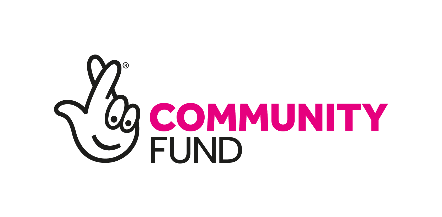 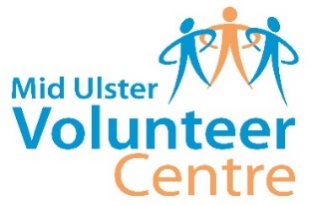 Please return pages 1,2,3 & 4 by Friday 19th May 2023.Activity QuestionnaireTick the activity/class you would attend if it were available. Please return pages 1,2,3 & 4 by Friday 19th May 2023.Medical QuestionnairePlease provide more details on any of the above you have or had. (It is important to inform us of any of the above as it helps us to support you best we can.)Please return pages 1,2,3 & 4 by Friday 19th May 2023.Mid Ulster Volunteer Centre – Forever Young ProjectPrivacy noticeFrom 25th May 2018 Mid Ulster Volunteer Centre will comply with the EU’s General Data Protection Regulation (GDPR).Mid Ulster Volunteer Centre takes your privacy seriously and will only collect your personal information on the basis of legitimate interest. In order to attend the project we need to collect certain information about you. We will only use your personal information to maintain accurate records of members and to contact you with details about the services we offer. We may also use your information for monitoring and evaluation purposes. We will not share your information with third parties.We will store a hard copy of your information in a secure filing cabinet and a digital copy on a secure computer database. We will retain your information for the period required by our funders. If you do not want us to hold your personal information or would like it removed please contact us on 028 7930 1862. Please note however, you will no longer be able to attend the project provided by Mid Ulster Volunteer Centre.For evaluation purposes we may contact relevant parties, such as your GP, social worker or other referring agent etc, to discuss your experience on the project and the difference it has made/is making to you. Please confirm below if you consent to this.YesNoFrom time to time we may take photographs of activities taking place for evaluation and promotion purposes. Please tick the appropriate box below to state if you consent for your photograph to be taken.Yes		NoName (Please print): Signed: Date: Please return pages 1,2,3 & 4 by Friday 19th May 2023.Personal DetailsPersonal DetailsPersonal DetailsPersonal DetailsTitle:Title:Name:Name:Address:Address:Postcode: DOB: Phone:Phone:Mobile:Preferred way to contact youPreferred way to contact youMedical Information & Emergency Contact DetailsMedical Information & Emergency Contact DetailsMedical Information & Emergency Contact DetailsMedical Information & Emergency Contact DetailsMedical Details: (Conditions, Disabilities, Allergies, etc) Please complete health questionnaire attached.GP Name & AddressMedical Details: (Conditions, Disabilities, Allergies, etc) Please complete health questionnaire attached.GP Name & AddressMedical Details: (Conditions, Disabilities, Allergies, etc) Please complete health questionnaire attached.GP Name & AddressMedical Details: (Conditions, Disabilities, Allergies, etc) Please complete health questionnaire attached.GP Name & AddressEmergency Contact:Phone:Relationshipto you:                                                                      Do you live alone? Yes / NoDo you live alone? Yes / NoDo you live alone? Yes / NoDo you live alone? Yes / NoHow did you first hear about/get involved with the project? How did you first hear about/get involved with the project? How did you first hear about/get involved with the project? How did you first hear about/get involved with the project? ActivityActivityActivityActivityChair exercisesFlower arrangingCrochetWreath makingAfternoon teaArts & craftsLuncheon ClubGardeningMovie daysCoffee MorningTable quizBocciaInformation sessionsPilatesDance classCard Game daysTea danceReading group/ book club Walking groupStorytelling I pad/phone training Walking footballYogaBingo daysCompetitions – games/crosswords/scrabbleMusic lessons – learn to play an instrument.Woodwork Creative writing/poetryTai chi Jewellery makingLearn a new languageHave you had OR do you presently have any of the following conditions? Have you had OR do you presently have any of the following conditions? Have you had OR do you presently have any of the following conditions? Have you had OR do you presently have any of the following conditions? Heart problemsDementiaLung problemsAlzheimersHigh or low blood pressureEpilepsy or seizuresRecent OperationsDiabetesInjuries Fainting or dizziness with or without physical exertionArthritisShortness of breath at rest or with mild exertionStrokeChest painsMultiple SclerosisUnusual fatigue or shortness of breath with usual activitiesAllergiesMobility issues DisabilitiesOther